HORA DE TOMA DE MUESTRA: 	TOMA DE MUESTRA FISICOQUIMICA	SI 	NO  	TOMA DE MUESTRA MICROBIOLÓGICA	SI 	NO  	Si los resultados de esta muestra presentan parámetros por fuera de los límites permitidos por la Resolución 1618 de 2010, SE DEBE SUSPENDER EL SERVICIO DE LA PISCINA, hasta demostrar que la calidad del agua cumple mediante análisis de laboratorio posterior por parte del establecimiento el cual deberá ser Presentado ante la Secretaría de Salud, Participación Ciudadana y Protección Social. El no suspender el servicio de la piscina, implica violación del artículo 576 de la ley 9 de 1979 y por tanto se iniciará el procedimiento sancionatorio competente.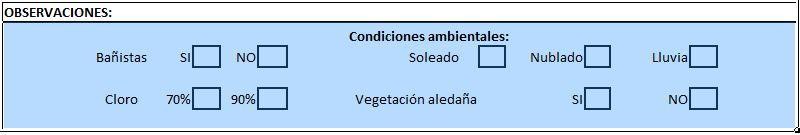 INFORMACIÓN GENERALINFORMACIÓN GENERALINFORMACIÓN GENERALINFORMACIÓN GENERALINFORMACIÓN GENERALINFORMACIÓN GENERALINFORMACIÓN GENERALINFORMACIÓN GENERALINFORMACIÓN GENERALINFORMACIÓN GENERALINFORMACIÓN GENERALINFORMACIÓN GENERALINFORMACIÓN GENERALINFORMACIÓN GENERALINFORMACIÓN GENERALINFORMACIÓN GENERALINFORMACIÓN GENERALINFORMACIÓN GENERALINFORMACIÓN GENERALFecha:Fecha:Nº muestraNº muestra1234Correo electrónicoCorreo electrónicoAdministrador:Administrador:Administrador:Cédula o Nit:Cédula o Nit:Adulto	NiñoAdulto	NiñoTipo de establecimiento:Tipo de establecimiento:Tipo de establecimiento:Tipo de establecimiento:Tipo de establecimiento:Nombre del establecimiento:Nombre del establecimiento:Dirección:Dirección:Dirección:Teléfono:Teléfono:Teléfono:Uso:PúblicoPúblicoPúblicoRestringidoRestringidoRestringidoEspecialEspecialMedida:Medida:Medida:Medida:Medida:Área(m2)Área(m2)Perímetro(m)Perímetro(m)Profundidad(m)PARÁMETRORANGO RESOLUCÓN 1618 DE 2010LECTURApH7.0 – 8.0cloro residual libre1.0 – 3.0 mg/lcloro total-Ácido cianúricoMenor a 100 mg/lcloro combinadoMenor a 0.3 mg/lpotencial de oxidación reducciónMínimo 700 mVTemperatura-cloro residual libre Lavapiés>30 a mg/lColoraceptablematerial flotanteausenteOloraceptableTrasparenciavisibleFuncionario que toma la muestraResponsable del establecimiento o testigoNombre:Nombre:Cédula:Cédula:Cargo:Cargo:Firma:Firma: